A la maisonNe pas utiliser de produits à usage unique, en particulier de plastique.Pour l’utilisation quotidienne des sacs en plastique, utilisez des sacs biodégradables.Éteignez les lumières, les ordinateurs, les téléviseurs et les appareils lorsqu'ils ne sont pas utilisés.Débranchez les téléphones portables et ordinateurs portables lorsque vous ne les utilisez pas.Réduire, réutiliser, recycler pour un style de vie moins coûteux.Mettez les factures d'électricité, d'eau, de gaz, etc. sur le tableau d'affichage de votre communauté.Imprimez seulement si nécessaire. Imprimez des deux côtés du papier.Réglez votre thermostat plus bas en hiver et votre climatiseur plus haut en été.Donner ou recycler des vêtements ou des appareils usagés.Gardez les rideaux fermés la nuit pour réduire les pertes de chaleur.Installez des panneaux solaires pour l'électricité ou l'eau chaude.Supprimez de la liste de diffusion les catalogues et indésirables.Dans la cuisine, salle de bain et buanderieInstallez un poêle à économie de carburant là où les gens utilisent du bois de chauffage.Fermez le robinet en vous brossant les dents.Recueillez l'eau du linge pour nettoyer les sols et tirer la chasse d'eau.Apportez votre bouteille d'eau, n'achetez pas d'eau en bouteille.Filtrez l'eau du robinet pour la boire.Utilisez le micro-ondes au lieu du four.Utilisez des savons et des nettoyants respectueux de l'environnement.Lavez le linge à l'eau froide. Exécuter uniquement des charges complètes.Gardez le filtre de la sécheuse propre. Suspendez les vêtements à sécher si possible.Dans la courPlanter des arbres et des légumes.Récupérez l'eau de pluie à utiliser pour arroser le jardin.Utilisez du compost et des engrais naturels au lieu des produits chimiques.Au magasinNe prenez pas de sacs en plastique. Apportez votre propre sac.Achetez des produits fabriqués localement dans la mesure du possible.Achetez des articles fabriqués à partir de matériaux recyclés.Achetez des produits équitables et durables. (voir ci-dessous)Sur la routeMarcher ou faire du vélo pour les courts trajets.Utilisez les transports en commun.Gardez vos pneus correctement gonflés.Conduire un véhicule hybride ou à kilométrage élevé.Prenez des vols directs au lieu de vols de correspondance si possible.Lorsque vous voyagez, baissez votre thermostat et votre chauffe-eauVie socialeParticiper aux électionsCette liste a été faite en référence à « La liste de contrôle mensuelle » par SMEAD.Pour plus d'informations, visitez : https://www.un.org/sustainabledevelopment/fr/takeaction/Logos commerce équitable, produits durables :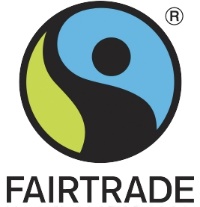 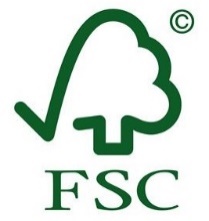 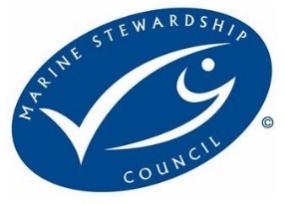 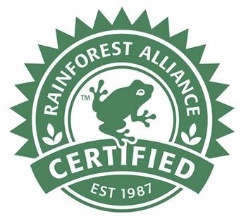 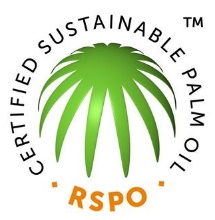 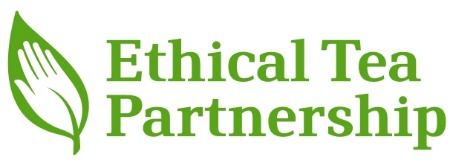 Pour plus d'informations, visitez : http://www.ecolabelindex.com/